Ε Ν Τ Υ Π Ο   Ο Ι Κ Ο Ν Ο Μ Ι Κ Η Σ  Π Ρ Ο Σ Φ Ο Ρ Α ΣΤου οικονομικού φορέα με την επωνυμία: …………………………………………….………………………………………………………………………………Αφού έλαβα γνώση της Διακήρυξης του διαγωνισμού που αναγράφεται στον τίτλο και των Παραρτημάτων αυτής, καθώς και των συνθηκών εκτέλεσης της προμήθειας, υποβάλλω την παρούσα προσφορά.  Δηλώνω ότι αποδέχομαι πλήρως και χωρίς επιφύλαξη όλα τα ανωτέρω και αναλαμβάνω την εκτέλεση της προμήθειας.                          ……………………(Τόπος και ημερομηνία)                              Ο ΠΡΟΣΦΕΡΩΝ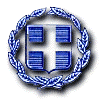 ΕΛΛΗΝΙΚΗ ΔΗΜΟΚΡΑΤΙΑΝΟΜΟΣ ΚΥΚΛΑΔΩΝΔ.Ε.Υ.Α. ΠΑΡΟΥΠΡΟΜΗΘΕΙΑ:«Προμήθεια υλικών ύδρευσης»Ταχ. Δ/νση: Κουνάδος, ΠαροικιάΠαλαιά οδός Παροικιά - ΝάουσαΧΡΗΜΑΤΟΔΟΤΗΣΗ:ΙΔΙΟΙ ΠΟΡΟΙΤ.Κ. 84400, ΠάροςΤηλ. 2284025300         Ε-mail: info@deya-parou.grΠΡΟΥΠΟΛΟΓΙΣΜΟΣ:90.000,00  €ΓΙΑ ΤΗΝ ΠΡΟΜΗΘΕΙΑ ΜΕΤΑΦΟΡΑ ΚΑΙ ΕΚΦΟΡΤΩΣΗ ΣΤΙΣ ΑΠΟΘΗΚΕΣ ΤΗΣ ΔΕΥΑΠ :ΓΙΑ ΤΗΝ ΠΡΟΜΗΘΕΙΑ ΜΕΤΑΦΟΡΑ ΚΑΙ ΕΚΦΟΡΤΩΣΗ ΣΤΙΣ ΑΠΟΘΗΚΕΣ ΤΗΣ ΔΕΥΑΠ :ΓΙΑ ΤΗΝ ΠΡΟΜΗΘΕΙΑ ΜΕΤΑΦΟΡΑ ΚΑΙ ΕΚΦΟΡΤΩΣΗ ΣΤΙΣ ΑΠΟΘΗΚΕΣ ΤΗΣ ΔΕΥΑΠ :ΓΙΑ ΤΗΝ ΠΡΟΜΗΘΕΙΑ ΜΕΤΑΦΟΡΑ ΚΑΙ ΕΚΦΟΡΤΩΣΗ ΣΤΙΣ ΑΠΟΘΗΚΕΣ ΤΗΣ ΔΕΥΑΠ :ΓΙΑ ΤΗΝ ΠΡΟΜΗΘΕΙΑ ΜΕΤΑΦΟΡΑ ΚΑΙ ΕΚΦΟΡΤΩΣΗ ΣΤΙΣ ΑΠΟΘΗΚΕΣ ΤΗΣ ΔΕΥΑΠ :ΓΙΑ ΤΗΝ ΠΡΟΜΗΘΕΙΑ ΜΕΤΑΦΟΡΑ ΚΑΙ ΕΚΦΟΡΤΩΣΗ ΣΤΙΣ ΑΠΟΘΗΚΕΣ ΤΗΣ ΔΕΥΑΠ :Α.ΑΕΙΔΟΣΜΜΠΟΣΟΤΗΤΑΤΙΜΗΣΥΝΟΛΙΚΗ ΑΞΙΑ ΥΛΙΚΑ ΥΔΡΕΥΣΗΣ CPV 44167000-8ΟΜΑΔΑ 1ΟΡΕΙΧΑΛΚΙΝΟΙ ΣΦΑΙΡΙΚΟΙ ΚΡΟΥΝΟΙ1ΒΑΝΕΣ ΣΦΑΙΡΙΚΕΣ ΘΗΛΥΚΕΣ  ½"ΤΕΜ600,002ΒΑΝΕΣ ΣΦΑΙΡΙΚΕΣ ΘΗΛΥΚΕΣ  3/4"ΤΕΜ120,003ΒΑΝΕΣ ΣΦΑΙΡΙΚΕΣ ΘΗΛΥΚΕΣ  1"ΤΕΜ400,00ΟΜΑΔΑ 2ΟΡΕΙΧΑΛΚΙΝΑ ΕΙΔΗ4ΣΥΝΔΕΣΜΟΙ ΤΟΥΜΠΟΡΑΜΑΤΟΣ Φ18 Χ2,5ΤΕΜ100,005ΣΥΝΔΕΣΜΟΙ ΤΟΥΜΠΟΡΑΜΑΤΟΣ Φ22 Χ 3,0ΤΕΜ100,006ΣΥΝΔΕΣΜΟΙ ΤΟΥΜΠΟΡΑΜΑΤΟΣ Φ28 Χ 3,0ΤΕΜ230,007ΣΥΝΔΕΣΜΟΙ ΟΡΕΙΧΑΛΚΙΝΟΙ Φ32Χ32 ΡΕΤΕΜ40,008ΣΥΣΤΟΛΕΣ ΑΜΕΡΙΚΗΣ ΟΡΕΙΧΑΛΚΙΝΕΣ ¾΄΄Χ1/2΄΄ΤΕΜ400,009ΣΥΣΤΟΛΕΣ ΑΜΕΡΙΚΗΣ ΟΡΕΙΧΑΛΚΙΝΕΣ 1΄΄Χ1/2΄΄ΤΕΜ400,0010ΣΥΣΤΟΛΕΣ ΑΜΕΡΙΚΗΣ ΟΡΕΙΧΑΛΚΙΝΕΣ 1΄΄Χ 3/4΄΄ΤΕΜ200,0011ΣΥΣΤΟΛΕΣ ΑΜΕΡΙΚΗΣ ΟΡΕΙΧΑΛΚΙΝΕΣ 2΄΄Χ1΄΄ΤΕΜ25,0012ΣΥΣΤΟΛΕΣ ΑΜΕΡΙΚΗΣ ΟΡΕΙΧΑΛΚΙΝΕΣ1 1/4΄΄Χ 1΄΄ΤΕΜ50,0013ΣΥΣΤΟΛΕΣ ΑΜΕΡΙΚΗΣ ΟΡΕΙΧΑΛΚΙΝΕΣ 1 ½ ΄΄  Χ 1΄΄ΤΕΜ50,0014ΣΥΣΤΟΛΕΣ ΑΜΕΡΙΚΗΣ ΟΡΕΙΧΑΛΚΙΝΕΣ 1 ½ ΄΄  Χ 1 1/4΄΄ΤΕΜ20,0015ΣΥΣΤΟΛΕΣ ΑΜΕΡΙΚΗΣ ΟΡΕΙΧΑΛΚΙΝΕΣ1/4 ΄΄ Χ 1/2΄΄ΤΕΜ50,0016ΣΥΣΤΟΛΕΣ ΑΓΓΛΙΑΣ ΟΡΕΙΧΑΛΚΙΝΕΣ1 1/4΄΄Χ 1΄΄ΤΕΜ30,0017ΣΥΣΤΟΛΕΣ ΑΓΓΛΙΑΣ ΟΡΕΙΧΑΛΚΙΝΕΣ 1 ½ ΄΄ Χ 1΄΄ΤΕΜ30,0018ΣΥΣΤΟΛΕΣ ΑΓΓΛΙΑΣ ΟΡΕΙΧΑΛΚΙΝΕΣ 2΄΄Χ1΄΄ΤΕΜ30,0019ΣΥΣΤΟΛΕΣ ΑΓΓΛΙΑΣ ΟΡΕΙΧΑΛΚΙΝΕΣ 2΄΄Χ1 1/2΄΄ΤΕΜ20,0020ΣΥΣΤΟΛΕΣ ΑΓΓΛΙΑΣ ΟΡΕΙΧΑΛΚΙΝΕΣ 2΄΄Χ1 1/4΄΄ΤΕΜ20,0021ΤΑΠΕΣ ΟΡΕΙΧΑΛΚΙΝΕΣ ΑΡΣ. ½΄΄ΤΕΜ800,0022ΤΑΠΕΣ ΟΡΕΙΧΑΛΚΙΝΕΣ ΑΡΣ. 3/4΄΄ΤΕΜ200,0023ΤΑΠΕΣ ΟΡΕΙΧΑΛΚΙΝΕΣ ΑΡΣ. 1΄΄ΤΕΜ250,0024ΤΑΦ ΕΞΑΓ. ΟΡΕΙΧ. 1/2΄΄ΤΕΜ150,0025ΤΑΦ ΕΞΑΓ. ΟΡΕΙΧ. ¾΄΄ΤΕΜ40,0026ΤΑΦ ΕΞΑΓ. ΟΡΕΙΧ. 1΄΄ΤΕΜ100,0027ΓΩΝΙΑ ΟΡΕΙΧ. ΑΡΣ. –ΘΗΛ ½΄΄ΤΕΜ400,0028ΓΩΝΙΑ ΟΡΕΙΧ. ΑΡΣ. –ΘΗΛ 1΄΄ΤΕΜ300,0029ΓΩΝΙΑ ΟΡΕΙΧ. ΑΡΣ. –ΘΗΛ 1 1/4΄΄ΤΕΜ10,0030ΓΩΝΙΑ ΟΡΕΙΧ. ΑΡΣ. –ΘΗΛ 1 1/2΄΄ΤΕΜ10,0031ΓΩΝΙΑ ΟΡΕΙΧ. ΑΡΣ. –ΘΗΛ 2΄΄ΤΕΜ10,0032ΜΑΣΤΟΙ ΟΡΕΙΧ. ½΄΄ΤΕΜ400,0033ΜΑΣΤΟΙ ΟΡΕΙΧ. 3/4΄΄ΤΕΜ150,0034ΜΑΣΤΟΙ ΟΡΕΙΧ. 1΄΄ΤΕΜ400,0035ΜΑΣΤΟΙ ΟΡΕΙΧ. 2΄΄ΤΕΜ20,0036ΠΡΟΕΚΤΑΣΗ ½΄΄Χ 1cmΤΕΜ150,0037ΠΡΟΕΚΤΑΣΗ ½΄΄Χ 2cmΤΕΜ150,0038ΠΡΟΕΚΤΑΣΗ ½΄΄Χ 3cmΤΕΜ150,0039ΠΡΟΕΚΤΑΣΗ ½΄΄Χ 4cmΤΕΜ80,0040ΠΡΟΕΚΤΑΣΗ ½΄΄Χ 5cmΤΕΜ80,0041ΣΥΛΛΕΚΤΗΡΑΣ ΟΡΕΙΧ. 3 ΟΠΩΝΤΕΜ150,0042ΒΡΥΣΗ ΣΦΑΙΡΙΚΗ ½΄΄ΤΕΜ30,0043ΣΥΝΔΕΣΜΟΣ ΠΛΑΣΤΙΚΟΣ Φ20ΤΕΜ100,0044ΣΥΝΔΕΣΜΟΣ ΠΛΑΣΤΙΚΟΣ Φ25ΤΕΜ100,0045ΣΥΝΔΕΣΜΟΣ ΠΛΑΣΤΙΚΟΣ Φ32ΤΕΜ100,0046ΣΥΝΔΕΣΜΟΣ ΠΛΑΣΤΙΚΟΣ Φ40ΤΕΜ100,0047ΜΑΝΟΜΕΤΡΑ ΓΛΥΚΕΡΙΝΗΣ 16ΑΤΜΤΕΜ20,0048ΦΙΜΠΕΡΑΚΙΑ ΠΡΑΣΙΝΑΤΕΜ5000,0049ΡΑΚΟΡ ΠΛΑΣΤΙΚΟ Φ63 2΄΄ΤΕΜ20,0050ΜΕΙΩΤΗΡΕΣ ¾΄΄ΤΕΜ5,0051ΜΕΙΩΤΗΡΕΣ 1΄΄ΤΕΜ5,0052ΡΑΚΟΡ ΤΟΥΜΠΟΡΑΜΑΤΟΣ ΜΟΝΟΣ. ΑΡΣ. Φ18*1/2΄΄(2,5)ΤΕΜ300,0053ΡΑΚΟΡ ΤΟΥΜΠΟΡΑΜΑΤΟΣ ΜΟΝΟΣ. ΑΡΣ.  Φ22 *3/4΄΄(3,0)ΤΕΜ200,0054ΡΑΚΟΡ ΤΟΥΜΠΟΡΑΜΑΤΟΣ ΜΟΝΟΣ. ΑΡΣ.  Φ28 *1΄΄(3,0)ΤΕΜ400,0055ΡΑΚΟΡ ΡΕ ΕΞ. ΣΥΣΦ. ΑΡΣ. Φ32 Χ1΄΄ΤΕΜ200,0056ΡΑΚΟΡ ΤΟΥΜΠΟΡΑΜΑΤΟΣ ΜΟΝΟΣ. ΘΗΛ. Φ18*1/2΄΄(2,5)ΤΕΜ250,0057ΡΑΚΟΡ ΤΟΥΜΠΟΡΑΜΑΤΟΣ ΜΟΝΟΣ. ΘΗΛ.  Φ22 *3/4΄΄(3,0)ΤΕΜ300,0058ΡΑΚΟΡ ΤΟΥΜΠΟΡΑΜΑΤΟΣ ΜΟΝΟΣ. ΘΗΛ.  Φ28 *1΄΄(3,0)ΤΕΜ400,0059ΡΑΚΟΡ ΡΕ ΕΞ. ΣΥΣΦ. ΘΗΛ. Φ32 Χ1΄΄ΤΕΜ200,0060ΡΑΚΟΡ ΠΛΑΣΤΙΚΟ Φ20 ΑΡΣ.ΤΕΜ50,0061ΡΑΚΟΡ ΠΛΑΣΤΙΚΟ Φ25 ΑΡΣ.ΤΕΜ50,0062ΡΑΚΟΡ ΠΛΑΣΤΙΚΟ Φ32 ΑΡΣ.ΤΕΜ100,0063ΡΑΚΟΡ ΠΛΑΣΤΙΚΟ Φ40 ΑΡΣ.ΤΕΜ50,0064ΡΑΚΟΡ ΤΕΧΝ. ΣΥΣΦ. ΓΑΛΒ. 1 1/4΄΄ΑΡΣ. ΣΙΔ.ΤΕΜ5,0065ΡΑΚΟΡ ΤΕΧΝ. ΣΥΣΦ. ΓΑΛΒ. 1 1/2΄΄ΑΡΣ. ΣΙΔ.ΤΕΜ10,0066ΡΑΚΟΡ ΤΕΧΝ. ΣΥΣΦ. ΓΑΛΒ. 2΄΄ΑΡΣ. ΣΙΔ.ΤΕΜ9,00ΟΜΑΔΑ 3ΔΙΚΛΕΙΔΕΣ ΣΥΡΤΟΥ ΕΛΑΣΤΙΚΗΣ ΕΜΦΡΑΞΗΣ67ΒΑΝΑ ΕΛΑΣΤΙΚΗΣ ΕΜΦΡΑΞΗΣ ΡΝ16 DN50ΤΕΜ40,0068ΒΑΝΑ ΕΛΑΣΤΙΚΗΣ ΕΜΦΡΑΞΗΣ ΡΝ16 DN65ΤΕΜ10,0069ΒΑΝΑ ΕΛΑΣΤΙΚΗΣ ΕΜΦΡΑΞΗΣ ΡΝ16 DN80ΤΕΜ10,0070ΒΑΝΑ ΕΛΑΣΤΙΚΗΣ ΕΜΦΡΑΞΗΣ ΡΝ16 DN80      ΜΕ ΑΝΤΕΠΙΣΤΡΟΦΟΤΕΜ5,0071ΒΑΝΑ ΕΛΑΣΤΙΚΗΣ ΕΜΦΡΑΞΗΣ ΡΝ16 DN100ΤΕΜ25,0072ΒΑΝΑ ΕΛΑΣΤΙΚΗΣ ΕΜΦΡΑΞΗΣ ΡΝ16 DN125ΤΕΜ2,0073ΒΑΝΑ ΕΛΑΣΤΙΚΗΣ ΕΜΦΡΑΞΗΣ ΡΝ16 DN150ΤΕΜ8,0074ΒΑΝΑ ΕΛΑΣΤΙΚΗΣ ΕΜΦΡΑΞΗΣ ΡΝ16 DN200ΤΕΜ4,00ΟΜΑΔΑ 4ΔΙΑΦΟΡΑ ΧΥΤΟΣΙΔΗΡΑ ΤΕΜΑΧΙΑ75ΧΥΤΟΣΙΔΗΡΕΣ ΤΑΠΕΣ Φ50ΤΕΜ3,0076ΧΥΤΟΣΙΔΗΡΕΣ ΤΑΠΕΣ Φ75ΤΕΜ2,0077ΧΥΤΟΣΙΔΗΡΕΣ ΤΑΠΕΣ Φ160ΤΕΜ5,0078ΦΛΑΝΤΖΟΚΕΦΑΛΕΣ DN60-65ΤΕΜ40,00ΟΜΑΔΑ 5ΣΥΝΔΕΣΜΟΙ / ΦΛΑΝΤΖΟΖΙΜΠΩ ΜΕ ΣΥΣΤΗΜΑ ΑΓΚΥΡΩΣΗΣ 79ΕΥΘΥΓΡΑΜΜΟΣ ΣΥΝΔΕΣΜΟΣ ΑΓΚΥΡΩΣΗΣ PE/PVC Φ63ΤΕΜ15.0080ΕΥΘΥΓΡΑΜΜΟΣ ΣΥΝΔΕΣΜΟΣ ΑΓΚΥΡΩΣΗΣ PE/PVC Φ90ΤΕΜ6,0081ΕΥΘΥΓΡΑΜΜΟΣ ΣΥΝΔΕΣΜΟΣ ΑΓΚΥΡΩΣΗΣ PE/PVC Φ110ΤΕΜ8,0082ΕΥΘΥΓΡΑΜΜΟΣ ΣΥΝΔΕΣΜΟΣ ΑΓΚΥΡΩΣΗΣ   48-71ΤΕΜ4,0083ΕΥΘΥΓΡΑΜΜΟΣ ΣΥΝΔΕΣΜΟΣ ΑΓΚΥΡΩΣΗΣ 132-160ΤΕΜ2,0084ΕΥΘΥΓΡΑΜΜΟΣ ΣΥΝΔΕΣΜΟΣ ΑΓΚΥΡΩΣΗΣ 158-192ΤΕΜ4,0085ΕΥΘΥΓΡΑΜΜΟΣ ΣΥΝΔΕΣΜΟΣ ΑΓΚΥΡ ΜΕ ΦΛΑΝΤΖΑ DN80(84-104)ΤΕΜ4,0086ΕΥΘΥΓΡΑΜΜΟΣ ΣΥΝΔΕΣΜΟΣ ΑΓΚΥΡ ΜΕ ΦΛΑΝΤΖΑ DN125(132-160)ΤΕΜ2,00ΟΜΑΔΑ 6ΧΥΤΟΣΙΔΗΡΕΣ ΣΕΛΛΕΣ ΠΑΡΟΧΩΝ ΓΙΑ ΣΩΛΗΝΕΣ ΡΕ ΚΑΙ PVC87ΚΟΛΛΑΡΑ Φ63 x 1΄΄                                                   (ΜΕ ΣΠΕΙΡΩΜΑ ΠΑΝΩ ΣΤΟ ΚΟΛΑΡΟ)ΤΕΜ120,0088ΚΟΛΛΑΡΑ Φ75 x 1"                                                  (ΜΕ ΣΠΕΙΡΩΜΑ ΠΑΝΩ ΣΤΟ ΚΟΛΑΡΟ)ΤΕΜ25,0089ΚΟΛΛΑΡΑ Φ90 x 1"                                                   (ΜΕ ΣΠΕΙΡΩΜΑ ΠΑΝΩ ΣΤΟ ΚΟΛΑΡΟ)ΤΕΜ25,0090ΚΟΛΛΑΡΑ Φ140 x 1"                                            (ΜΕ ΣΠΕΙΡΩΜΑ ΠΑΝΩ ΣΤΟ ΚΟΛΑΡΟ)ΤΕΜ8,0091ΚΟΛΛΑΡΑ Φ160 x 1"                                                 (ΜΕ ΣΠΕΙΡΩΜΑ ΠΑΝΩ ΣΤΟ ΚΟΛΑΡΟ)ΤΕΜ8,00ΟΜΑΔΑ 7 ΑΝΟΞΕΙΔΩΤΕΣ ΣΕΛΛΕΣ ΕΠΙΣΚΕΥΗΣ 92ΑΝΟΞΕΙΔΩΤΟ ΜΑΝΣΟΝ ΕΠΙΣΚΕΥΗΣ 19-23mmΤΕΜ100,0093ΑΝΟΞΕΙΔΩΤΟ ΜΑΝΣΟΝ ΕΠΙΣΚΕΥΗΣ 25-29 mmΤΕΜ100,0094ΑΝΟΞΕΙΔΩΤΟ ΜΑΝΣΟΝ ΕΠΙΣΚΕΥΗΣ 32-36 mmΤΕΜ100,0095ΙΝΟΧ ΣΕΛΕΣ ΕΠΙΣΚΕΥΗΣ L300 63-70ΤΕΜ5,0096ΙΝΟΧ ΣΕΛΕΣ ΕΠΙΣΚΕΥΗΣ L300 105-115ΤΕΜ8,0097ΙΝΟΧ ΣΕΛΕΣ ΕΠΙΣΚΕΥΗΣ L300 135-155ΤΕΜ3,0098ΙΝΟΧ ΣΕΛΕΣ ΕΠΙΣΚΕΥΗΣ L300 151-161ΤΕΜ4,0099ΙΝΟΧ ΣΕΛΕΣ ΕΠΙΣΚΕΥΗΣ L300 215-235ΤΕΜ3,00100ΙΝΟΧ ΣΕΛΕΣ ΕΠΙΣΚΕΥΗΣ L300 310-320ΤΕΜ2,00ΟΜΑΔΑ 8ΧΑΛΥΒΔΙΝΑ ΕΞΑΡΤΗΜΑΤΑ (ΦΛΑΝΤΖΕΣ)101ΦΛΑΝΤΖΑ ΤΟΡΝΟΥ ΜΕ ΕΠΕΝΔΥΣΗ DN50 ΓΙΑ Φ63ΤΕΜ80,00102ΦΛΑΝΤΖΑ ΤΟΡΝΟΥ ΜΕ ΕΠΕΝΔΥΣΗ DN80ΤΕΜ40,00103ΦΛΑΝΤΖΑ ΤΟΡΝΟΥ ΜΕ ΕΠΕΝΔΥΣΗ DN100ΤΕΜ80,00104ΦΛΑΝΤΖΑ ΤΟΡΝΟΥ ΜΕ ΕΠΕΝΔΥΣΗ DN150ΤΕΜ20,00105ΦΛΑΝΤΖΑ ΤΟΡΝΟΥ ΜΕ ΕΠΕΝΔΥΣΗ DN200ΤΕΜ10,00106ΦΛΑΝΤΖΑ ΤΟΡΝΟΥ ΧΥΤΟΣΙΔΗΡΗ DN65 ΓΙΑ ΛΑΙΜΟ Φ75ΤΕΜ14,00107ΦΛΑΝΤΖΑ ΤΟΡΝΟΥ ΤΥΦΛΗ DN80ΤΕΜ4,00108ΦΛΑΝΤΖΑ ΤΟΡΝΟΥ ΤΥΦΛΗ DN100ΤΕΜ8,00109ΕΛΑΣΤΙΚΗ ΦΛΑΝΤΖΑ Φ60ΤΕΜ400,00110ΕΛΑΣΤΙΚΗ ΦΛΑΝΤΖΑ Φ63ΤΕΜ400,00111ΕΛΑΣΤΙΚΗ ΦΛΑΝΤΖΑ Φ90ΤΕΜ200,00112ΕΛΑΣΤΙΚΗ ΦΛΑΝΤΖΑ Φ100ΤΕΜ500,00113ΕΛΑΣΤΙΚΗ ΦΛΑΝΤΖΑ Φ150ΤΕΜ200,00ΟΜΑΔΑ 9ΕΞΑΡΤΗΜΑΤΑ PVC114ΜΑΝΣΟΝ PVC 16ΑΤΜ Φ50                                       ΜΕ ΕΛΑΣΤ. ΔΑΚΤΥΛΙΟΤΕΜ10,00115ΜΑΝΣΟΝ PVC 16ΑΤΜ Φ63                                       ΜΕ ΕΛΑΣΤ. ΔΑΚΤΥΛΙΟΤΕΜ120,00116ΜΑΝΣΟΝ PVC 16ΑΤΜ Φ75                                           ΜΕ ΕΛΑΣΤ. ΔΑΚΤΥΛΙΟΤΕΜ30,00117ΜΑΝΣΟΝ PVC 16ΑΤΜ Φ90                                        ΜΕ ΕΛΑΣΤ. ΔΑΚΤΥΛΙΟΤΕΜ30,00118ΜΑΝΣΟΝ PVC 16ΑΤΜ Φ110                                  ΜΕ ΕΛΑΣΤ. ΔΑΚΤΥΛΙΟΤΕΜ40,00119ΜΑΝΣΟΝ PVC 16ΑΤΜ Φ160                                     ΜΕ ΕΛΑΣΤ. ΔΑΚΤΥΛΙΟΤΕΜ15,00120ΜΑΝΣΟΝ PVC 16ΑΤΜ Φ225                                  ΜΕ ΕΛΑΣΤ. ΔΑΚΤΥΛΙΟΤΕΜ10,00121ΜΑΝΣΟΝ PVC 16ΑΤΜ Φ315                                       ΜΕ ΕΛΑΣΤ. ΔΑΚΤΥΛΙΟΤΕΜ4,00 ΟΜΑΔΑ 10ΗΛΕΚΤΡΟΕΞΑΡΤΗΜΑΤΑ PE122ΕΞΑΡΤΗΜΑ ΡΑΚΟΡ ΜΕΤΑΒΑΤΙΚΟ ΕΥΘ. ΑΚΡΩΝ ΑΡΣ. ΡΕ Φ32Χ1΄΄ΤΕΜ300,00123ΗΛΕΚΤΡΟΜΟΥΦΕΣ ΡΕ100 ΡΝ16 Φ32ΤΕΜ400,00124ΗΛΕΚΤΡΟΜΟΥΦΕΣ ΡΕ100 ΡΝ16 Φ63ΤΕΜ200,00125ΗΛΕΚΤΡΟΜΟΥΦΕΣ ΡΕ100 ΡΝ16 Φ90ΤΕΜ40,00126ΗΛΕΚΤΡΟΜΟΥΦΕΣ ΡΕ100 ΡΝ16 Φ110ΤΕΜ150,00127ΗΛΕΚΤΡΟΜΟΥΦΕΣ ΡΕ100 ΡΝ16 Φ160ΤΕΜ40,00128ΗΛΕΚΤΡΟΜΟΥΦΕΣ ΡΕ100 ΡΝ16 Φ315ΤΕΜ4,00129ΛΑΙΜΟΣ ΡΕ100 ΡΝ16 Φ63 ΤΕΜ100,00130ΛΑΙΜΟΣ ΡΕ100 ΡΝ16  Φ75ΤΕΜ5,00131ΛΑΙΜΟΣ ΡΕ100 ΡΝ16 Φ90ΤΕΜ40,00132ΛΑΙΜΟΣ ΡΕ100 ΡΝ16 Φ110ΤΕΜ80,00133ΛΑΙΜΟΣ ΡΕ100 ΡΝ16 Φ160ΤΕΜ40,00134ΛΑΙΜΟΣ ΡΕ100 ΡΝ16 Φ315ΤΕΜ2,00135ΗΛΕΚΤΡΟΓΩΝΙΑ ΡΕ100 ΡΝ16 Φ63/45οΤΕΜ15,00136ΗΛΕΚΤΡΟΓΩΝΙΑ ΡΕ100 ΡΝ16 Φ75/90οΤΕΜ5,00137ΗΛΕΚΤΡΟΓΩΝΙΑ ΡΕ100 ΡΝ16 Φ75 /45οTEM5,00138ΗΛΕΚΤΡΟΓΩΝΙΑ ΡΕ100 ΡΝ16 Φ90 /90οΤΕΜ10,00139ΗΛΕΚΤΡΟΓΩΝΙΑ ΡΕ100 ΡΝ16 Φ90/45οΤΕΜ10,00140ΗΛΕΚΤΡΟΓΩΝΙΑ ΡΕ100 ΡΝ16 Φ110/90οΤΕΜ20,00141ΗΛΕΚΤΡΟΓΩΝΙΑ ΡΕ100 ΡΝ16 Φ110/45οΤΕΜ15,00142ΗΛΕΚΤΡΟΓΩΝΙΑ ΡΕ100 ΡΝ16 Φ160/90οΤΕΜ10,00143ΗΛΕΚΤΡΟΓΩΝΙΑ ΡΕ100 ΡΝ16 Φ160/45οΤΕΜ10,00144ΗΛΕΚΤΡΟΤΑΦ  ΡΕ100 ΡΝ16 Φ63ΤΕΜ30,00145ΗΛΕΚΤΡΟΤΑΦ  ΡΕ100 ΡΝ16 Φ75ΤΕΜ4,00146ΗΛΕΚΤΡΟΤΑΦ  ΡΕ100 ΡΝ16 Φ90ΤΕΜ4,00147ΗΛΕΚΤΡΟΤΑΦ  ΡΕ100 ΡΝ16 Φ110ΤΕΜ15,00148ΗΛΕΚΤΡΟΤΑΦ  ΡΕ100 ΡΝ16 Φ160ΤΕΜ3,00149ΗΛΕΚΤΡΟΤΑΦ  ΣΥΣΤΟΛΙΚΟ  ΡΕ100 ΡΝ16 Φ110/Φ90ΤΕΜ5,00150ΗΛΕΚΤΡΟΤΑΦ  ΣΥΣΤΟΛΙΚΟ  ΡΕ100 ΡΝ16 Φ110/Φ63ΤΕΜ5,00151ΗΛΕΚΤΡΟΤΑΦ  ΣΥΣΤΟΛΙΚΟ  ΡΕ100 ΡΝ16 Φ160/Φ110ΤΕΜ3,00152ΗΛΕΚΤΡΟΤΑΠΑ  ΡΕ100 ΡΝ16 Φ63ΤΕΜ40,00153ΗΛΕΚΤΡΟΤΑΠΑ  ΡΕ100 ΡΝ16 Φ75ΤΕΜ5,00154ΗΛΕΚΤΡΟΣΥΣΤΟΛΕΣ ΡΕ100 ΡΝ16 Φ75/Φ63ΤΕΜ10,00155ΗΛΕΚΤΡΟΣΥΣΤΟΛΕΣ ΡΕ100 ΡΝ16 Φ90/Φ63ΤΕΜ10,00156ΗΛΕΚΤΡΟΣΥΣΤΟΛΕΣ ΡΕ100 ΡΝ16 Φ110/Φ63ΤΕΜ20,00157ΗΛΕΚΤΡΟΣΥΣΤΟΛΕΣ ΡΕ100 ΡΝ16 Φ160/Φ63ΤΕΜ5,00158ΗΛΕΚΤΡΟΣΥΣΤΟΛΕΣ ΡΕ100 ΡΝ16 Φ110/Φ90ΤΕΜ15,00159ΗΛΕΚΤΡΟΣΥΣΤΟΛΕΣ ΡΕ100 ΡΝ16 Φ160/Φ110ΤΕΜ10,00160ΗΛΕΚΤΡΟΣΕΛΕΣ ΜΕ ΚΟΠΤΙΚΟ ΡΕ100 ΡΝ16 Φ63/Φ32ΤΕΜ200,00161ΗΛΕΚΤΡΟΣΕΛΕΣ ΜΕ ΚΟΠΤΙΚΟ ΡΕ100 ΡΝ16 Φ110/Φ32ΤΕΜ150,00162ΗΛΕΚΤΡΟΣΕΛΕΣ ΜΕ ΚΟΠΤΙΚΟ ΡΕ100 ΡΝ16 Φ160/Φ32ΤΕΜ20,00163ΗΛΕΚΤΡΟΣΕΛΕΣ ΜΕ ΚΟΠΤΙΚΟ ΡΕ100 ΡΝ16 Φ225/Φ32ΤΕΜ5,00164ΗΛΕΚΤΡΟΣΕΛΕΣ ΜΕ ΚΟΠΤΙΚΟ ΡΕ100 ΡΝ16 Φ315/Φ32ΤΕΜ2,00165ΗΛΕΚΤΡΟΣΕΛΕΣ ΧΩΡΙΣ ΚΟΠΤΙΚΟ ΡΕ100 ΡΝ16 Φ110/Φ63ΤΕΜ8,00166ΗΛΕΚΤΡΟΣΕΛΕΣ ΧΩΡΙΣ ΚΟΠΤΙΚΟ ΡΕ100 ΡΝ16 Φ160/Φ63ΤΕΜ5,00167ΗΛΕΚΤΡΟΣΕΛΕΣ ΧΩΡΙΣ ΚΟΠΤΙΚΟ ΡΕ100 ΡΝ16 Φ160/Φ110ΤΕΜ5,00168ΗΛΕΚΤΡΟΣΕΛΕΣ ΧΩΡΙΣ ΚΟΠΤΙΚΟ ΡΕ100 ΡΝ16 Φ225/Φ63ΤΕΜ3,00169ΗΛΕΚΤΡΟΣΕΛΕΣ ΧΩΡΙΣ ΚΟΠΤΙΚΟ ΡΕ100 ΡΝ16 Φ225/Φ110ΤΕΜ3,00170ΗΛΕΚΤΡΟΣΕΛΕΣ ΧΩΡΙΣ ΚΟΠΤΙΚΟ ΡΕ100 ΡΝ16 Φ315/Φ110ΤΕΜ2,00ΟΜΑΔΑ 11ΔΙΑΦΟΡΑ171ΒΙΔΕΣ ΓΑΛΒΑΝΙΖΕ Μ16 x 70 ΜΕ 2 ΡΟΔΕΛΕΣ & ΠΕΡΙΚΟΧΛΙΟ ΟΛΟ ΣΠΕΙΡΩΜΑΤΕΜ1000,00172ΒΙΔΕΣ ΓΑΛΒΑΝΙΖΕ Μ16 x 100 ΜΕ 2 ΡΟΔΕΛΕΣ & ΠΕΡΙΚΟΧΛΙΟ ΟΛΟ ΣΠΕΙΡΩΜΑΤΕΜ2000,00173ΒΙΔΕΣ ΙΝΟΧ Μ16 x 70 ΜΕ 2 ΡΟΔΕΛΕΣ & ΠΕΡΙΚΟΧΛΙΟ ΟΛΟ ΣΠΕΙΡΩΜΑΤΕΜ250,00174ΒΙΔΕΣ ΙΝΟΧ Μ16 x 100 ΜΕ 2 ΡΟΔΕΛΕΣ & ΠΕΡΙΚΟΧΛΙΟ ΟΛΟ ΣΠΕΙΡΩΜΑΤΕΜ250,00175ΕΞΑΕΡ/ΡΑΣ HDRTN  1΄΄ΤΕΜ10,00ΑΘΡΟΙΣΜΑ ΦΠΑ 24%ΣΥΝΟΛΟ